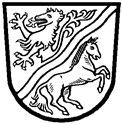 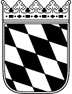 Landratsamt Rottal–InnAntrag auf Erteilung einer Abgeschlossenheitsbescheinigung nach dem Wohnungseigentumsgesetz (WEG)Landratsamt Rottal-Inn- Bauamt -Ringstr. 4-784347 PfarrkirchenAntragsteller / Kostenträger:BaugrundstückAngaben zum Gebäude:Liegt eine Baugenehmigung für das Gebäude vor?  nein ja, Bauplannummer Abgeschlossene EinheitenHiermit erkläre ich, dass die dem Antrag beigefügten Aufteilungspläne dem vorhandenen Bauzustand entsprechen.Hinweis:Die notwendigen Planunterlagen sind mindestens vierfach in lesbarer Qualität, im Format von maximal DIN A 3, dem Antrag beizulegen.Hinweise zum Datenschutz finden Sie unter www.rottal-inn.de/datenschutzNameVornameTelefon (mit Vorwahl)E-Mail-AdresseE-Mail-AdresseTelefax (mit Vorwahl)Straße, HausnummerPLZ, OrtPLZ, OrtVertreter des Bauherrn / Antragstellers: NameVornameTelefon (mit Vorwahl)Straße, HausnummerPLZ, OrtPLZ, OrtGemarkungFlur-Nr.GemeindeStraße, HausnummerVerwaltungsgemeinschaftGemeindeteilDas Grundstück ist vorgetragen im Grundbuch des Amtsgerichtes EggenfeldenDas Grundstück ist vorgetragen im Grundbuch des Amtsgerichtes EggenfeldenFür	Band Nr.	Blatt Nr.Für	Band Nr.	Blatt Nr.WohneinheitenVon NummerbisNicht zu Wohnzwecken dienende Räume (z.B. Läden, Büro, Garagen, Kellerabstellräume, etc.:Nicht zu Wohnzwecken dienende Räume (z.B. Läden, Büro, Garagen, Kellerabstellräume, etc.:Nicht zu Wohnzwecken dienende Räume (z.B. Läden, Büro, Garagen, Kellerabstellräume, etc.:BezeichnungVon NummerbisOrt, DatumUnterschrift